Penguin CraftSupplies for activities needed: Blue Construction PaperOrange Construction PaperBlack Construction PaperWhite Construction PaperGlue StickScissorsInstructionsTake the black construction paper and start at the bottom of the paper. Then cut the paper to be flat at the bottom and rounded at the top. Take the white piece of paper and do the same exact thing as the black construction paper just smaller. Glue down on the black paper.Take the white paper and cut out two circles. Glue on the top of the penguin. Then take the black paper and cut out two smaller circles. Glue the black circles onto the white circles.Take the orange paper and cut out a square. Then fold the square in half and cut out a triangle. This should create a beak that opens. Glue the beak down under the eyes.Take a piece of black construction paper and cut out two wings. Glue the wings down on the penguin.The last step is to glue the penguin down to the blue piece of construction paper. 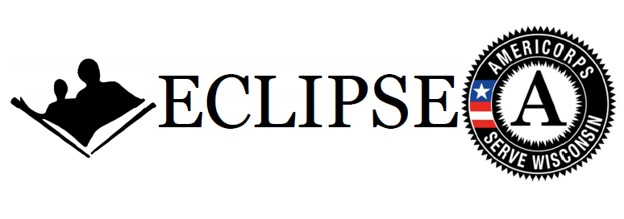 